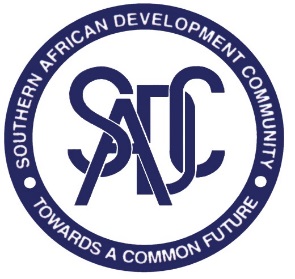 PRÉMIO DE JORNALISMO DA SADC IMPRESSO PARA O CONCURSOPARTE I INFORMAÇÃO PESSOAL DO PARTICIPANTE (a preencher em letras maiúsculas)Nome completo: _______________________________________________________Sobrenome: __________________________________________________________ Outros/Primeiro: ______________________________________________________Endereço residencial: __________________________________________________							__________________________________________________Telefone: ____________  Fax:___________ Correio electrónico:________________Endereço da Entidade Patronal/Empregadora: ___________________________________________________________________________________________________Telefone: ____________  Fax:___________ Correio electrónico:________________Cidadania:___________________________________________________________Data e Local de Nascimento: ________________________________________Passaporte n.°: __________________________________________________Data e Local de Emissão: ______________________________________________Data de caducidade: __________________________________________________Cargo e Breve Historial_________________________________________________________________________________________________________________________________________________________________________________________________________________________________________________________________________________________________________________________________________________________PARTE IIINFORMAÇÃO DETALHADA SOBRE O TRABALHOCategoria: (especificar) _____________________________________________________Título do Trabalho: _________________________________________________________ Síntese do Trabalho: _____________________________________________________________________________________________________________________________________________________________________________________________________________________________________________________________________________________________________________________________________________________________________________________________________________Designação da Entidade de Comunicação Social: ________________________________________________________Data e Local de Publicação/Radiodifusão: ________________________________Designação da Entidade de Publicação/Radiodifusão: ________________________________________Formato: ______________________________________________________________Duração: _______________________________________________________PARTE IIIDECLARAÇÃOLi e concordo com as regras e o regulamento do concurso e o trabalho apresentado é minha criação.Data: _______________________  Assinatura: ________________________________PARTE IVHOMOLOGAÇÃO DO EDITORServe o presente para atestar que o presente artigo de concurso foi escrito por (precisar o nome)_____________________________________________________________________Publicado por  __________________________________ aos (data) ___________________Nome Completo do Editor: _____________________________________________________Data: _________________________  Assinatura: ___________________________________PARTE VRESERVADO PARA USO OFICIALData de Recepção: _____________________________________________________Nome/Título do Trabalho: _______________________________________________Recebido por (Nome Completo): __________________________________________O trabalho reúne os requisitos exigidos?	Sim  	NãoObservações: ___________________________________________________________________________________________________________________________________________________________________________________________________________________________________________________________________________________________________________________________________________________________________________________________________________________Data: _______________________  Assinatura:  ______________________________